Body Systems Test ReviewName this system: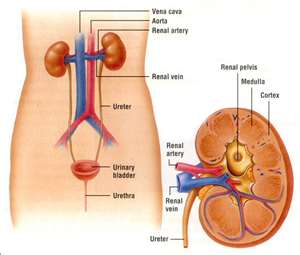 What are the important structures in this system?What is the function of this system?Name this system: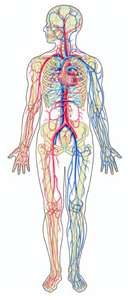 What are the important structures in this system?What is the function of this system?Name the system this belongs to: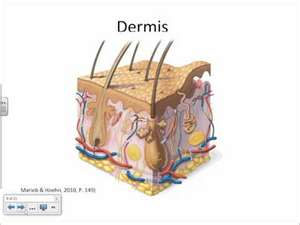 What are the important structures in this system?What is the function of this system?Name this system: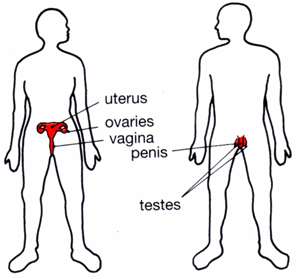 What are the important structures in this system?What is the function of this system?Name this system: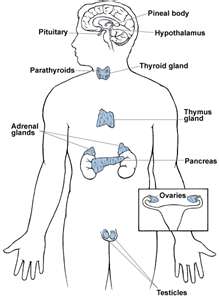 What are the important structures in this system?What is the function of this system?Name this system: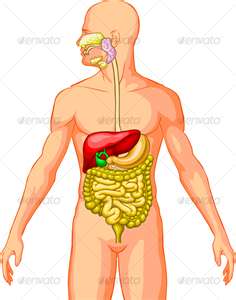 What are the important structures in this system?What is the function of this system?Name this system: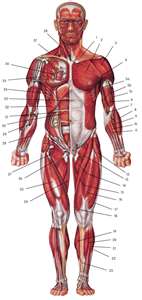 What are the important structures in this system?What is the function of this system?Name this system: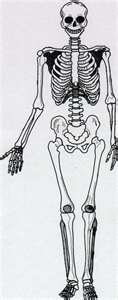 What are the important structures in this system?What is the function of this system?Name this system: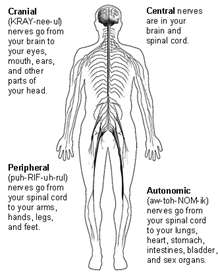 What are the important structures in this system?What is the function of this system?Define: StructureDefine: FunctionDefine: HomestasisDraw and give the function: Skeletal MuscleDraw and give the function: Smooth Muscle TissueDraw and give the function: Cardiac Muscle TissueDraw and give the function: The Nerve Cell TissueGive the function of bones:Give the function of bone marrow:Give the function of blood:Give the function of hormones:Give the function of the immune system:Give an example of a cell, organ, tissue, organ system, and organismWhat function does a cell play in a body system?Give an example of how each cell structure plays a part in one or more body systems	Cell Membrane	Ribosome	Mitochondria	Nucleus	VacuoleGive an example of a physical and chemical change in one or more body systems.	Physical Change	Chemical ChangeGive an example of how two or more body systems work together to complete a task